Oregon Parks and Recreation Department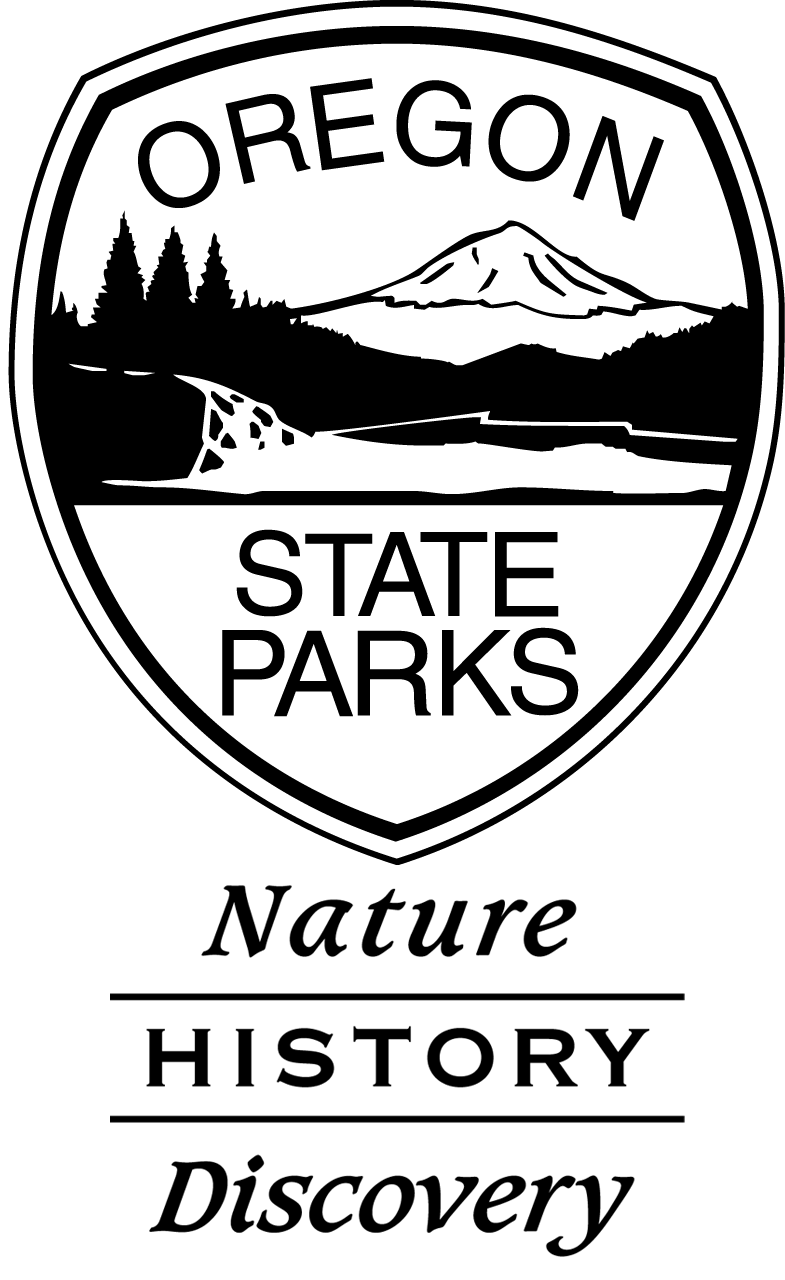 ATV Grant Program – Project ApplicationLand Use Compatibility Statement (LUCS)What is a LUCS? A Land Use Compatibility Statement (LUCS) is the form OPRD uses to ensure that proposed projects are consistent with local land use requirements.How to Complete the LUCS: The applicant completes Section 1. Section 2 must be completed by the local Planning Official. The applicant then submits the completed LUCS to OPRD as part of the Grant Project Application. SECTION 2 must be filled out by a Local Planning OfficialSECTION 1: Applicant & Site InformationSECTION 1: Applicant & Site InformationSECTION 1: Applicant & Site InformationSECTION 1: Applicant & Site InformationPrint Applicant Name:Print Applicant Name:Applicant Signature:Applicant Signature:Property Owner Name:Property Owner Name:Property Owner Name:Property Owner Name:Subject Property Address (Or adjacent to):Subject Property Address (Or adjacent to):Subject Property Address (Or adjacent to):Subject Property Address (Or adjacent to):Site Description:Site Description:Site Description:Site Description:Describe the planned use for the property:Describe the planned use for the property:Describe the planned use for the property:Describe the planned use for the property:Township(s)Range(s)Section(s)Tax Lot(s)SECTION 2: Determination of Compliance with Local Land Use RequirementsThe subject property is:	□ Inside	□ Outside City Limits	□ Inside	□ Outside UGBCurrent Comprehensive Plan Designation:	Current Zoning:	Is a Comprehensive Plan or Zoning Amendment Proposed?	YES □	NO □If YES, list the proposed plan designation:	Proposed zoning:	Does the activity, use, or development require land use review to determine compliance with land use regulations?	YES □	NO □If NO, it means that no local land use review is needed.  Skip to Local Planning Official Information below.If YES, what is the status of the land use application:	□ Approved	□ Denied	□ Under Review	□ Not Yet ReceivedList file number(s):	Is the decision final:	YES □	No □Comments:Local Planning Official Information:Local Planning Official Information:Local Planning Official Information:Jurisdiction:Jurisdiction:Jurisdiction:Print Planning Official’s Name & Title:Print Planning Official’s Name & Title:Print Planning Official’s Name & Title:Mailing Address: Mailing Address: Mailing Address: City:Zip Code:Zip Code:Phone: Fax:Fax:Email:Email:Email:Planning Official’s Signature:Planning Official’s Signature:Date: